NOCALL 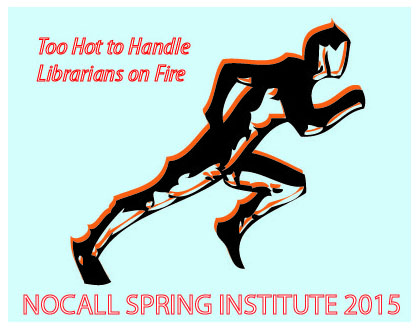 Spring InstituteApril 18, 2015Preservation Park-Nile Hall668 13th Street / Oakland, CA 94612Greetings,You are invited to be an exhibitor at the 2015 NOCALL Spring Institute! This year’s half-day program will be held at Preservation Park in Oakland on Saturday, April 18, 2015, from 8 a.m. to 2 p.m. Preservation Park is located near major freeways and BART, and parking is FREE for exhibitors and attendees! (See page 3 for details.)The Northern California Association of Law Libraries (NOCALL) is a chapter of the American Association of Law Libraries.  NOCALL has more than 300 members representing over 100 libraries in the Bay Area and surrounding counties.  Members represent all segments of the legal community including law firms, academic libraries, federal and state courts and agencies, county and public law libraries, corporate legal departments, law school and library school students, publishers, and vendors.  NOCALL’s annual Spring Institute is a premiere continuing education program for law librarians, and a wonderful opportunity for legal vendors to promote their services and connect with our membership.  We appreciate your support of NOCALL, and we very much look forward to seeing you at the Institute!REGISTRATIONExhibitor: $150 regular Early-bird: $125 if postmarked by February 27, 2015Registration includes the following: a 6’x2’ exhibit table, buffet breakfast, buffet lunch, and acknowledgment in the program and on www.nocall.org. (Please note that table linens will not be provided, though you are welcome to bring your own.)Please return the enclosed Exhibitor Registration forms to me by e-mail or postal mail to the contact information listed below as soon as possible and no later than March 27, 2015 to avoid a late fee*. Remember that we can accommodate a limited number of exhibitors. Should we receive more registrations than we have space for, we will allocate space according to the postmark dates of the returned, paid registrations. If you need any additional information, contact Jen Fell, jfell@saclaw.org.*A late fee of $25 will be charged for registrations postmarked after March 27, 2015.SPONSORSHIPIf you would like to make a donation to the Institute or contribute above and beyond the Exhibitor arrangement, please contact:Jean WillisAssistant Director for Support ServicesSacramento County Public Law Library(916)874-8917  •  jwillis@saclaw.orgExhibitor Registration FormCompany/Affiliation:	                          	(Company name exactly as it should appear in programs and on signs.)Main Contact Person:	Will the main contact person be attending? 	Address:	Phone:  Email:    Representative 1	    Name: Representative 2 (Optional)	    Name: We would prefer NOT to be placed next to the following companies:We would PREFER to be placed near the following companies:(We will make every attempt to honor these requests. Due, however, to the constraints imposed by the layout of the room, we may not be able to do so in all instances.)Will you be bringing a backdrop?  Exhibitor - $150 regular / $125 early bird if postmarked by Feb. 27, 2015Includes a 6’x2’ unskirted table, buffet breakfast, buffet lunch, and acknowledgment in the program and the NOCALL website. One representative is included; an additional representative is $25.Registration								$________Additional representatives ($25 per person)			=	$________				TOTAL:				=	$________Make checks payable to: NOCALL Send to: Jen FellSacramento County Public Law Library609 9th StreetSacramento, CA 95814NOCALL Spring Institute 2015“Too Hot to Handle: Librarians on Fire”Exhibitor InformationWhenSaturday, April 18, 2015Exhibit Set-up, 7-8 a.m.Buffet breakfast, Registration, & Exhibits Open at 8 a.m. Programs 1& 2, 9-10:45 a.m.Break & Exhibits, 10:45-11:15 a.m.Program 3, 11:15-12:15 p.m.Buffet Lunch, Closing Remarks, & Networking, 12:30-2 p.m.WhereNile Hall, Preservation Park 668 13th Street / Oakland, CA 94612  •  Directions According to its website, “Preservation Park is a Victorian neighborhood, a unique collection of historic residences transformed into the City’s most innovative workplace and event center.” You can read more about this wonderful site here. ParkingCity Center West Garage (diagram)Parking is complimentary for the event’s exhibitors and attendees. Garage entrances are located on MLK Jr. Way and Jefferson Street.AccommodationsAlthough NOCALL is not partnering with a hotel for this year’s Institute, there are many conveniently located near Preservation Park. You can find a list here. Equipment/Technology We cannot supply the following, so please bring your own if needed:Power stripsExtension cordsTable LinensEaselsMonitors/Displays(Note: Power supply (outlets) will be limited in the exhibit space. Please plan accordingly.)